О социальном и экономическом положении Московской области 
за январь-октябрь 2022 годапродолжениеокончаниеФактическиК соответствующему периоду предыдущего года, %Индекс промышленного производстваоктябрь 2022 года в % к сентябрю 2022 года99,5хянварь-октябрь 2022 года 
в % к январю-октябрю 2021 года99,1хОборот организаций, миллионов рублей14950088,5103,4Объем отгруженных товаров собственного 
производства, выполненных работ и услуг 
собственными силами по видам экономической деятельности, миллионов рублей:добыча полезных ископаемых15367,5134,22обрабатывающие производства3205302,4106,92обеспечение электрической энергией, 
газом и паром; кондиционирование воздуха274577,7103,42водоснабжение; водоотведение, организация сбора и утилизации отходов, деятельность 
по ликвидации загрязнений110807,9104,72Производство продукции животноводства 
в хозяйствах всех категорий:скот и птица в живом весе, тыс. тонн273,7100,1молоко, тыс. тонн601,2100,2яйца, миллионов штук127,9107,3Индекс потребительских цен и тарифов 
на товары и услуги населению:октябрь 2022 года в % к сентябрю 2022 года100,36хоктябрь 2022 года в % к октябрю 2021 года114,58хСреднемесячная начисленная заработная плата 
работников организаций, 
за сентябрь 2022 года, рублей68411,2108,8сентябрь 2022 года в % к августу 2022 года104,1хянварь-сентябрь 2022 года, рублей67722,4110,6Среднемесячная начисленная заработная плата 
работников организаций, не относящихся 
к субъектам малого предпринимательства, 
за сентябрь 2022 года, рублей76616,2108,9сентябрь 2022 года в % к августу 2022 года104,2хянварь-сентябрь 2022 года75765,5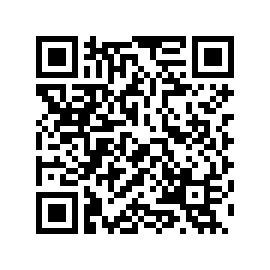 110,7ФактическиК соответствующему периоду предыдущего года, %Стоимость условного (минимального) набора продуктов питания, входящих в потребительскую корзину, в октябре 2022 года, рублей5806,31100,2100,2Численность официально зарегистрированных безработных на конец октября 2022 года, 
человек1923892,1192,11Уровень зарегистрированной безработицы
на конец октября 2022 года, в процентах0,5ххГрузооборот автомобильного транспорта
организаций, не относящихся к субъектам 
малого предпринимательства, 
миллионов тонно-километров8579,1110,3110,3Пассажирооборот автобусов 
(по маршрутам регулярных перевозок) 
за октябрь 2022 года, 
миллионов пассажиро-километров734,790,190,1за январь-октябрь 2022 года6977,8102,6102,6октябрь 2022 года в % к сентябрю 2022 года102,9ххПросроченная задолженность по заработной 
плате на 1 ноября 2022 года, тысяч рублей1947863,0163,01Оборот розничной торговли, миллионов рублейза январь-октябрь 2022 года 2713804,586,486,4за октябрь 2022 года262621,199,21,299,21,2Оборот оптовой торговли,
миллионов рублейза январь-октябрь 2022 года 7645228,480,7280,72за октябрь 2022 года775749,895,41,295,41,2Товарные запасы в организациях розничной 
торговли на 1 ноября 2022 годамиллионов рублей313474,1104,11,2104,11,2уровень запасов, дней торговли55107,81107,81Оборот общественного питания,
миллионов рублейза январь-октябрь 2022 года 118873,998,4298,42за октябрь 2022 года14411,098,81,298,81,2Объем платных услуг, оказанных населению, миллионов рублейза январь-октябрь 2022 года 561688,6103,82103,82за октябрь 2022 года56808,8102,21,2102,21,2Выполнено работ и услуг собственными силами организаций по виду деятельности 
«Строительство», миллионов рублей535002,2123,32123,32ФактическиК соответствующему периоду предыдущего года, %Ввод в действие жилых домов за счет всех 
источников финансирования, 
тыс. кв. м. общей площади12714,2152,7Использовано инвестиций в основной капитал за счет всех источников финансирования за январь-сентябрь 2022 года, миллионов рублей783986,6100,4Сальдированный финансовый результат (прибыль минус убыток) организаций, не относящихся 
к субъектам малого предпринимательства, 
за январь-сентябрь 2022 года, миллионов рублей в фактических ценах841291,2106,5Задолженность организаций, не относящихся
к субъектам малого предпринимательства, 
на конец сентября 2022 года, миллионов рублей дебиторская4275416,899,1кредиторская5527618,9100,13в том числе просроченная53649,1104,03из общей суммы кредиторской задолженности - задолженность по платежам в бюджет237431,290,43в том числе просроченная1361,587,53